Владелец недвижимости может запретить сделки с имуществом без личного участия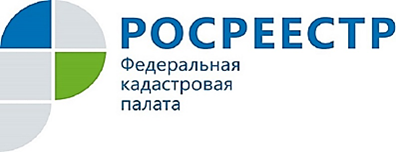 У собственников недвижимости существует возможность заранее установить запрет на любые регистрационные операции со своей квартирой, домом или землей, если их пытаются совершить без личного участия правообладателя. Такие действия позволят предотвратить проведение мошеннических сделок с недвижимостью, заключаемых посредниками по доверенности.При этом в Единый государственный реестр недвижимости (ЕГРН) вносится запись, которая служит основанием для возврата без рассмотрения заявлений, представленных иными лицами. Чтобы запретить сделки с имуществом без личного участия его собственника можно обратиться с соответствующим заявлением в любой офис МФЦ или направить заявление через личный кабинет на сайте Росреестраhttps://rosreestr.ru/site/ (в таком случае  потребуется электронная подпись).Отменить запрет на проведение сделок с недвижимостью можно, отозвав ранее поданное заявление или на основании вступившего в силу судебного акта.График работы, адреса офисов МФЦ можно уточнить по телефону Ведомственного центра телефонного обслуживания Росреестра8-800-100-34-34 (звонок бесплатный).